Линия. I возрастная категорияПолеОсновное поле белого цвета, линия – черного.Ширина линии – 5 см.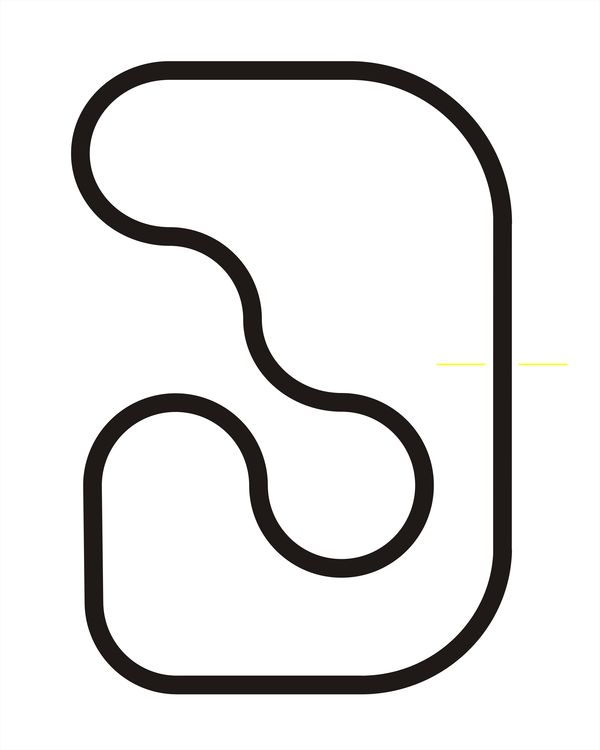 РоботМаксимальный размер робота на старте: 20 х 20 см.Правила состязанияЗа наиболее короткое время робот, следуя черной линии, должен добраться от места старта до места финиша.В произвольном месте на линии будет расположен объект, который робот должен обнаружить и привезти к финишу.Максимальные размеры объекта: 60х60х100мм. Объект собран из элементов конструктора LEGO Education WRO Brick Set 45811. Конкретные размеры объекта будут известны в день соревнований.Всего три попытки. В зачет идет сумма попыток.Как начисляются очки жюри будет определять в день проведения соревнования.